Załącznik nr 5 - wzór umowyPROJEKTOWANE POSTANOWIENIA UMOWYUMOWA Nr ……zawarta w dniu ………..2024 r. Kamiennej Górze pomiędzy: Przedsiębiorstwem Komunikacji Samochodowej Sp. z o.o. z siedzibą w Kamiennej Górze,                                     58-400 Kamienna Góra, ul. Towarowa 43, wpisaną do rejestru przedsiębiorców prowadzonego przez Sąd Rejonowy dla Wrocławia – Fabrycznej we Wrocławiu, IX Wydział Gospodarczy Krajowego Rejestru Sądowego pod nr KRS 0000071732, zarejestrowaną pod numerem identyfikacji podatkowej NIP 6140100176, posiadającą REGON o numerze 230443624zwaną dalej „Zamawiającym”reprezentowaną przez:Wiolettę Polak-Bodziony – Członka Zarządua..................................................................................... (nazwa i adres podmiotu gospodarczego)zwanym w dalszej części umowy Wykonawcą, reprezentowanym przez właściciela, upełnomocnionego (ych) przedstawiciela (i) - (niepotrzebne skreślić):1. .........................................................................................................2. .........................................................................................................w dalszej części Umowy zwanymi wspólnie „Stronami”W rezultacie dokonania wyboru oferty w trybie zaproszenia do złożenia oferty, bez zastosowania przepisów ustawy Prawo zamówień publicznych, została zawarta umowa  o następującej treści:Przedmiot umowy§ 1Przedmiotem umowy jest zakup wraz z dostawą autobusu używanego, zwanego w dalszej części umowy „pojazdem” dla Przedsiębiorstwa Komunikacji Samochodowej spółka z ograniczoną odpowiedzialnością z siedzibą w Kamiennej Górze, ul. Towarowa 43, zgodnie  z warunkami zaproszenia do złożenia oferty i ofertą Wykonawcy stanowiącą załącznik nr 1 do umowy.Wykonawca oświadcza, że jest właścicielem sprzedawanego pojazdu i jest on wolny od jakichkolwiek wad fizycznych i prawnych, w tym wszelkich praw osób trzecich oraz jakichkolwiek obciążeń                                           i zabezpieczeń.§ 2W celu wykonania przedmiotu umowy, Wykonawca zobowiązuje się do sprzedaży i dostawy pojazdu, o którym mowa w § 1, w nieprzekraczalnym terminie określonym w § 3 do siedziby Zamawiającego. Koszty transportu obciążają Wykonawcę.O przygotowaniu przedmiotu dostawy do wydania Wykonawca ma obowiązek zawiadomić Zamawiającego z jednodniowym wyprzedzeniem, przed ustalonym terminem dostawy.Przekazanie pojazdu, o których mowa w ust. 1 nastąpi po dokonaniu przez Zamawiającego odbioru techniczno-jakościowego przedmiotu umowy, potwierdzonego sporządzeniem protokołu odbioru                     z udziałem przedstawicieli obu Stron, w dniu zawarcia niniejszej umowy. Do przedmiotu dostawy dołączone będą niezbędne dokumenty określające parametry techniczne i eksploatacyjne pojazdu. Jeżeli w toku czynności odbioru zostaną stwierdzone wady lub usterki, to Zamawiającemu przysługują następujące uprawnienia:jeżeli wady lub usterki nadają się do usunięcia, może odmówić odbioru do czasu usunięcia wad,jeżeli wady lub usterki nie mogą być usunięte, a:- nie uniemożliwiają one używania przedmiotu odbioru zgodnie z przeznaczeniem, Zamawiający może obniżyć odpowiednio wynagrodzenie,- uniemożliwiają używanie zgodne z przeznaczeniem Zamawiający może odstąpić od umowy lub odmówić przyjęcia przedmiotu dostawy (przedmiotu umowy).Datą wykonania przedmiotu dostawy jest data sporządzenia pisemnego protokołu odbioru przedmiotu dostawy, o którym mowa w ust. 3.Termin realizacji umowy§ 3Termin dostawy autobusu ustala się na dzień………Wynagrodzenie i warunki płatności§ 4Wynagrodzenie za wykonanie przedmiotu umowy, zgodnie z ofertą Wykonawcy wynosi:BRUTTO:…………………………..zł (słownie:……………………………………………………………………………..)VAT 23 % ………………………zł (słownie:………………………………………………………………………………..)NETTO: ……………………………zł (słownie: ……………………………………………………………………………….)Wynagrodzenie wskazane w ust. 1 obejmuje wszelkie koszty związane z wykonaniem przedmiotu umowy, w tym koszty dostawy.Za realizację przedmiotu umowy Wykonawca wystawi fakturę VAT. Podstawą wystawienia faktury będzie podpisany przez osoby uprawnione, pisemny protokół odbioru bez zastrzeżeń. Faktura płatna będzie przelewem z konta Zamawiającego na rachunek Wykonawcy podany na fakturze w terminie 30 dni od daty otrzymania faktury przez Zamawiającego.Gwarancja i Rękojmia§ 5Wykonawca ponosi odpowiedzialność z tytułu gwarancji za wady fizyczne zmniejszające wartość użytkową i techniczną przedmiotu umowy.Na dostarczony przedmiot umowy Wykonawca udzieli 12 - miesięcznej gwarancji.Okres gwarancji liczony jest od daty podpisania przez Strony protokołu odbioru.W okresie gwarancji Wykonawca ma obowiązek bezpłatnego usunięcia, ujawnionych w trakcie eksploatacji wad przedmiotu umowy, które nie były znane i o których Wykonawca nie poinformował pisemnie w chwili zakupu pojazdu, w terminie 14 dni, liczonych od dnia pisemnego zgłoszenia Wykonawcy wystąpienia wad.Wykonawca jest odpowiedzialny względem Zamawiającego, jeżeli wykonany przedmiot umowy ma wady zmniejszające jego wartość lub użyteczność ze względu na cel oznaczony w umowie albo wynikający z okoliczności lub przeznaczenia rzeczy (rękojmia za wady fizyczne).Uprawnienia z tytułu rękojmi za wady, o których mowa w ust. 5, wygasają po upływie 12 miesięcy od daty podpisania przez Strony protokołu odbioru.Okres gwarancji jest równy okresowi rękojmi i wynosi 12 miesięcy.W przypadku gdy Wykonawca nie wypełni warunków gwarancji lub wypełni je w sposób nienależyty, Zamawiający jest uprawniony do usunięcia wad w drodze naprawy na ryzyko i koszt Wykonawcy, zachowując przy tym inne uprawnienia przysługujące jemu na podstawie niniejszej umowy.Kary umowne§ 6Strony postanawiają, że podstawową formą odszkodowania są kary umowne.W przypadku niewykonania lub nienależytego wykonania przedmiotu umowy Wykonawca zobowiązany będzie do zapłaty na rzecz Zamawiającego kar umownych: w wysokości 100 zł za każdy rozpoczęty dzień zwłoki w realizacji przedmiotu dostawy w stosunku do terminu określonego w § 3;w wysokości 100 zł za zwłokę w usunięciu wad stwierdzonych przy odbiorze lub w okresie rękojmi     i gwarancji, za każdy dzień opóźnienia (zwłoki), licząc od daty wyznaczonej na usunięcie wad;w wysokości 10 % wynagrodzenia brutto za przedmiot umowy, o którym mowa w § 1 umowy,                       w przypadku odstąpienia Zamawiającego od umowy lub jej rozwiązania z powodu okoliczności, za które odpowiada Wykonawca.w wysokości 10 % wynagrodzenia brutto za przedmiot umowy, o którym mowa w § 1 umowy,                        w przypadku odstąpienia Wykonawcy od umowy lub jej rozwiązania z powodu okoliczności, za które odpowiada Wykonawca.Zamawiający zastrzega sobie prawo żądania odszkodowania przekraczającego wysokość zastrzeżonych kar.Za zwłokę w płatnościach z przyczyn leżących po stronie Zamawiającego, Wykonawca może naliczyć odsetki w wysokości ustawowej. Zamawiający może bez udzielenia dodatkowego terminu odstąpić od umowy w przypadku zwłoki Wykonawcy w wykonaniu przedmiotu umowy przekraczającej 14 dni. Wówczas Wykonawcy nie przysługuje żadne wynagrodzenie i jest zobowiązany do zapłaty kary umownej określonej w ust. 2                 pkt  3.Wysokość wszystkich kar umownych należnych Zamawiającemu nie może przekroczyć 20% wynagrodzenia brutto za wykonanie przedmiotu umowy, o którym mowa w § 4; gdy suma wszystkich kar umownych przekroczy 20 % Zamawiający zastrzega sobie prawo do odstąpienia od umowy bez jakichkolwiek zobowiązań w stosunku do Wykonawcy.Kara umowna powinna być zapłacona przez stronę, która naruszyła warunki niniejszej umowy                            w terminie 14 dni od daty wystąpienia z żądaniem zapłaty. Strony ustalają, że Zamawiający może w razie zwłoki w zapłacie kary potrącić należną mu kwotę z dowolnej należności Wykonawcy.Jeżeli kara nie pokrywa poniesionej szkody, Strony mogą dochodzić odszkodowania uzupełniającego na warunkach ogólnych określonych w Kodeksie Cywilnym.RODO§ 7W związku z wykonywaniem Umowy dochodzi do udostępnienia przez Strony danych osobowych osób zaangażowanych w zawarcie oraz wykonywanie umowy („dane osobowe pracowników”). Celem przetwarzania danych osobowych pracowników udostępnionych przez Strony jest zawarcie oraz wykonanie niniejszej Umowy. Przez wykonanie niniejszej Umowy Strony rozumieją w szczególności: nawiązanie i utrzymywanie stałego kontaktu na potrzeby wykonania Umowy, realizację wszelkich zobowiązań wynikających z Umowy.Udostępnienie  danych osobowych pracowników powoduje, iż Strona której udostępniono dane osobowe  staje się ich administratorem w rozumieniu art. 4 pkt 7 Rozporządzenia Parlamentu Europejskiego i Rady z dnia 27 kwietnia 2016 roku w sprawie ochrony osób fizycznych w związku                          z przetwarzaniem danych osobowych i w sprawie swobodnego przepływu takich danych oraz uchylenia dyrektywy 95/46/WE (ogólne rozporządzenie o ochronie danych osobowych) (dalej jako „RODO”), ustalając cele   i sposoby ich przetwarzania, z uwzględnieniem zasad wynikających z art. 5 RODO.Strony Umowy zobowiązują się do ochrony udostępnionych danych osobowych pracowników, w tym do stosowania organizacyjnych i technicznych środków ochrony danych osobowych. Strony zobowiązują się także do zapoznania z przepisami dotyczącymi ochrony danych osobowych pracowników, którzy będą mieli dostęp do danych osobowych udostępnionych przez Strony umowy oraz do nadania im stosownych upoważnień do przetwarzania danych osobowych.Strony Umowy zobowiązują się wykonać w stosunku do swoich pracowników, o których mowa powyżej, obowiązek informacyjny.Klauzula dla pracowników znajduje się w załączniku nr 1 do umowy. Klauzula dla osób członków zarządu osób prawnych na stronie w załączniku nr 2 do umowy. Postanowienia końcowe§ 8Ze strony Wykonawcy, uprawnionym do bezpośrednich kontaktów z Zamawiającym                                                          i odpowiedzialnym za realizację przedmiotu umowy  jest: ……………………., tel:…………………………., e-mail: ……………………………… Ze strony Zamawiającego, umocowanym do występowania w sprawach związanych   z wykonaniem umowy i kontroli realizacji jest: Adam Biernacki tel. 600494605,                                                                  adam.biernacki@pks-kamgora.com.pl§ 9Spory między stronami mogące zaistnieć, na tle stosowania niniejszej umowy, będą rozstrzygane przez sąd powszechny właściwy dla Zamawiającego.Zmiana niniejszej umowy wymaga formy pisemnej pod rygorem nieważności.W sprawach nieuregulowanych niniejszą umową mają zastosowanie przepisy Kodeksu cywilnego.Umowę sporządzono w dwóch jednobrzmiących egzemplarzach, po jednym dla każdej ze stron Zmiana niniejszej umowy wymaga formy pisemnej pod rygorem nieważności.Integralną część umowy stanowią następujące załączniki: Załącznik nr 1 – Oferta Wykonawcy;Załącznik Nr 4 – Klauzula informacyjna.ZAMAWIAJĄCY						                	WYKONAWCAZałącznik nr 1 do umowy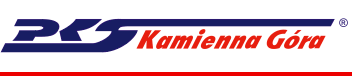 KLAUZULA INFORMACYJNA O PRZETWARZANIU DANYCH OSOBOWYCH DLA PRACOWNIKÓW STRONY UMOWYZgodnie z art. 13 ust. 1 i ust. 2 rozporządzenia Parlamentu Europejskiego i Rady (UE) 2016/679 z 27 kwietnia 2016 r. w sprawie ochrony osób fizycznych w związku z przetwarzaniem danych osobowych i w sprawie swobodnego przepływu takich danych oraz uchylenia dyrektywy 95/46/WE (RODO), informujemy, że:Administratorem Pani/Pana danych osobowych jest Przedsiębiorstwo Komunikacji Samochodowej w Kamiennej Górze spółka z o.o. adres:  ul. Towarowa 43, 58-400 Kamienna GóraAdministrator wyznaczył Inspektora Ochrony Danych kontakt z którym jest kontakt w siedzibie Spółki lub poczta tradycyjną na adres  ul. Towarowa 43, 58-400 Kamienna Góra oraz pocztą elektroniczną na adres                     e-mail: iod@pks-kamgora.plKategorie danych osobowychPrzedsiębiorstwo Komunikacji Samochodowej w Kamiennej Górze spółka z o.o. przetwarza następujące kategorie Pani/Pana danych osobowych:  imię, nazwisko, nr tel., adres e-mailCel przetwarzania danych i podstawy prawneDane osobowe mogą być przetwarzane przez Administratora Danych Osobowych w celu przygotowania wnioskowanej dokumentacji, zawarcia i realizacji umowy zgodnie z art. 6 ust.1 lit. b Rozporządzenia oraz ustalenia i dochodzenia roszczeń lub obrony przez ewentualnymi roszczeniami drugiej Strony zgodnie z art. 6 ust. 1 lit. f Rozporządzenia.Udostępnienie danych osobowychPani/Pana dane mogą być udostępniane przez Administratora Danych Osobowych   podmiotom i organom, którym jest zobowiązany lub upoważniony udostępnić dane osobowe na podstawie powszechnie obowiązujących przepisów prawa,podmiotom i osobom świadczącym na rzecz Administratora usługi prawne oraz innym podmiotom, którym Administrator w celu wykonywania praw i obowiązków wynikających z zawartych umów cywilnoprawnych powierzył dane osobowe (procesorom).Okres przechowywania danych osobowychPani/Pana dane osobowe będą przechowywane przez okres niezbędny do dochodzenia roszczeń przez Bank w związku z prowadzoną działalnością lub obrony przed roszczeniami kierowanymi wobec Banku, na podstawie powszechnie obowiązujących przepisów prawa, z uwzględnieniem okresów przedawnienia roszczeń określonych w powszechnie obowiązujących przepisach prawa nie dłużej niż 6 lat.Przysługujące prawaW związku z przetwarzaniem Pana danych osobowych, przysługuje Pani/Panu:prawo dostępu do danych osobowych,prawo do sprostowania danych osobowych, prawo usunięcia danych osobowych (prawo do bycia zapomnianym),prawo do ograniczenia przetwarzania danych osobowych,prawo wniesienia skargi do Prezesa Urzędu Ochrony Danych Osobowych, gdy uzna Pani/Pan, że przetwarzanie danych osobowych narusza przepisy Rozporządzenia.Wymóg podania danychPani/Pana dane osobowe są niezbędne do przygotowania i realizacji umowy i niemożliwe do wykonania bez podania danych.Zautomatyzowane podejmowanie decyzji, w tym profilowanie Pani/Pana dane osobowe nie będą przetwarzane w sposób zautomatyzowany, w tym profilowane.Załącznik nr 2 do umowyKLAUZULA INFORMACYJNA O PRZETWARZANIU DANYCH OSOBOWYCH UMOWY WOBEC CZŁONKÓW ZARZĄDU OSÓB PRAWNYCHZgodnie z art. 13 ust. 1 i ust. 2 rozporządzenia Parlamentu Europejskiego i Rady (UE) 2016/679 z 27 kwietnia 2016 r. w sprawie ochrony osób fizycznych w związku z przetwarzaniem danych osobowych i w sprawie swobodnego przepływu takich danych oraz uchylenia dyrektywy 95/46/WE (RODO), informujemy, że:Administratorem Pani/Pana danych osobowych jest Przedsiębiorstwo Komunikacji Samochodowej w Kamiennej Górze spółka z o.o. adres:  ul. Towarowa 43, 58-400 Kamienna Góra.Administrator wyznaczył Inspektora Ochrony Danych kontakt z którym jest kontakt w siedzibie Spółki lub poczta tradycyjną na adres  ul. Towarowa 43, 58-400 Kamienna Góra oraz pocztą elektroniczną na adres e-mail: iod@pks-kamgora.plKategorie danych osobowychPrzedsiębiorstwo Komunikacji Samochodowej w Kamiennej Górze spółka z o.o. przetwarza następujące kategorie Pani/Pana danych osobowych:  imię, nazwisko, stanowisko, nr tel., adres e-mail.Cel przetwarzania danych i podstawy prawneDane osobowe mogą być przetwarzane przez Administratora Danych Osobowych w celu przygotowania wnioskowanej dokumentacji, zawarcia i realizacji umowy zgodnie z art. 6 ust.1 lit. b Rozporządzenia oraz ustalenia i dochodzenia roszczeń lub obrony przez ewentualnymi roszczeniami drugiej Strony zgodnie z art. 6 ust. 1 lit. f Rozporządzenia.Udostępnienie danych osobowychPani/Pana dane mogą być udostępniane przez Administratora Danych Osobowych   podmiotom i organom, którym jest zobowiązany lub upoważniony udostępnić dane osobowe na podstawie powszechnie obowiązujących przepisów prawa,podmiotom i osobom świadczącym na rzecz Administratora usługi prawne oraz innym podmiotom, którym Administrator w celu wykonywania praw i obowiązków wynikających z zawartych umów cywilnoprawnych powierzył dane osobowe (procesorom).Okres przechowywania danych osobowychPani/Pana dane osobowe będą przechowywane przez okres niezbędny do dochodzenia roszczeń przez Bank w związku z prowadzoną działalnością lub obrony przed roszczeniami kierowanymi wobec Banku, na podstawie powszechnie obowiązujących przepisów prawa, z uwzględnieniem okresów przedawnienia roszczeń określonych w powszechnie obowiązujących przepisach prawa nie dłużej niż 6 lat.Przysługujące prawaW związku z przetwarzaniem Pana danych osobowych, przysługuje Pani/Panu:prawo dostępu do danych osobowych,prawo do sprostowania danych osobowych, prawo usunięcia danych osobowych (prawo do bycia zapomnianym),prawo do ograniczenia przetwarzania danych osobowych,prawo wniesienia skargi do Prezesa Urzędu Ochrony Danych Osobowych, gdy uzna Pani/Pan, że przetwarzanie danych osobowych narusza przepisy Rozporządzenia.Wymóg podania danychPani/Pana dane osobowe są niezbędne do przygotowania i realizacji umowy i niemożliwe do wykonania bez podania danych.Zautomatyzowane podejmowanie decyzji, w tym profilowanie Pani/Pana dane osobowe nie będą przetwarzane w sposób zautomatyzowany, w tym profilowane